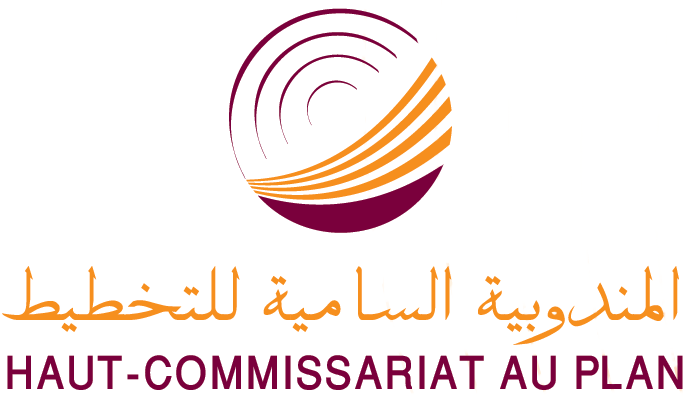 الحسابات الجهويةالناتج الداخلي الإجمالي الجهويونفقات الاستهلاك النهائي للأسر2012يوليوز 2014قامت المندوبية السامية للتخطيط بإنجاز الحسابات الجهوية لسنة 2012 وذلك طبقا للمعايير الدولية للمحاسبة الوطنية. وتبين هذه الحسابات الناتج الداخلي الإجمالي حسب الجهات وحسب مجموع فروع الأنشطة الاقتصادية بالإضافة إلى نفقات الاستهلاك النهائي للأسر. الناتج الداخلي الإجمالي الجهوي لسنة 2012تطور الناتج الداخلي الإجمالي الجهوي:أظهرت الحسابات الجهوية المنجزة سنة 2012 تطورات متباينة لمختلف جهات المملكة:سجلت سبع جهات معدلات نمو للناتج الداخلي الإجمالي تفوق المعدل الوطني  (,13 %) . ويتعلق الأمر بجهات الدار البيضاء الكبرى وتازة – الحسيمة – تاونات بارتفاعات مهمة فاقت 7% في كل منهما وفاس بولمان ( 6,6%) والرباط – سلا – زمور – زعير (5,3  (%و مراكش – تانسيفت – الحوز و طنجة – تطوان (4,1  % لكل منهما) بالإضافة إلى جهات الجنوب (% 3,8)؛سجلت جهات مكناس تافيلالت وتادلة أزيلال نموا بنفس مستوى المعدل الوطني؛سجلت ثلاث جهات إيقاعا إيجابيا للنمو لكن أقل من المعدل الوطني. ويتعلق الأمر بالغرب – شراردة – بني حسن  والجهة الشرقية (%1,4) و سوس – ماسة – درعة (%0,8 )؛وبالمقابل حققت جهات دكالة عبدة والشاوية ورديغة معدلات نمو سلبية بلغت -8,5  % و-3,4 % على التوالي.و قد تزامنت هذه التطوات مع اتساع الفوارق بين الجهات من حيث خلق الثروة . وهكذا بلغ متوسط الفارق المطلق (متوسط الفارق المطلق بين الناتج الداخلي الإجمالي لمختلف الجهات ومتوسط الناتج الداخلي الإجمالي الجهوي) 26,2 مليار درهم سنة 2012 عوض 24,6 مليار درهم سنة من قبل.بنية الناتج الداخلي الإجمالي حسب الجهات: تظهر بنية مساهمة الجهات في تكوين الناتج الداخلي الإجمالي تركيزا في خلق الثروة. وعليه فربع الجهات يخلق حوالي نصف الناتج الداخلي الإجمالي ونصف الجهات يخلق أكثر من ثلاثة أرباعه.الجهات الأربع التي تخلق حوالي نصف الثروة الوطنية (49,5 % من الناتج الداخلي الإجمالي بالقيمة ) هي الدار البيضاء الكبرى (20,7 % من الناتج الداخلي الإجمالي) والرباط– سلا – زمور – زعير (12,2 %)  ومراكش – تانسيفت – الحوز (8,4 %) والشاوية – ورديغة (8,2 %).وتساهم أربع جهات أخرى بنسبة تفوق بقليل الربع (27 %) من الناتج الداخلي الإجمالي. ويتعلق الأمر بجهات طنجة – تطوان (7,9 %) وسوس – ماسة – درعة (7,5 %) و دكالة – عبدة (6,1% ) ومكناس– تافيلالت (5,5 %).أما الجهات  المتبقية فتساهم ب  (23,3 %)  من الناتج  الداخلي  الإجمالي ٍ ويتعلق الأمر  بالجــهة الشــرقية (4,8 %) والجهات الثلاث للجنوب ( 4,4%) وفاس بولمان (% 4,2  ) و الغرب – شراردة – بني حسن (4,1%) وتازة – الحسيمة – تاونات (3,0 %)   وتادلة – أزيلال (2,7 %).وتبين المقارنة مع الحسابات الجهوية لسنة 2011 أن تركيز خلق الناتج الداخلي الإجمالي بالجهات الأربع الأولى المشار إليها أعلاه في ارتفاع، منتقلا من(48,9 %) من  الناتج الداخلي الإجمالي سنة 2011 إلى 49,5 %. أما حصة باقي الجهات الأربع فهي في تراجع منتقلة من 27,9 % سنة 2011 إلى 27 % سنة 2012 بينما تحسنت حصة الجهات الثمانية الأخيرة بشكل طفيف منتقلة من 23,1 % سنة 2011 إلى 23,3 % سنة 2012.بنية الأنشطة حسب الجهات:إن بنية الأنشطة الاقتصادية لا تتشابه في جميع جهات المملكة. وقد تميز النشاط الاقتصادي في بعض الجهات بهيمنة القطاع الأولي (الفلاحة والصيد البحري) وفي جهات أخرى بهيمنة القطاع الثانوي (الصناعة والمعادن وتوزيع الكهرباء والماء والبناء والأشغال العمومية) وفي جهات أخرى بهيمنة القطاع الثالثي (الخدمات التجارية وغير التجارية).وتؤكد الحسابات الجهوية لسنة 2012 هيمنة الأنشطة الأولية (الفلاحة والصيد البحري) في ثلاث جهات . ويتعلق الأمر بجهة الغرب – شراردة – بني حسن (30,6 % من الناتج الداخلي الإجمالي الجهوي) و جهة تازة – الحسيمة – تاونات ( 30,2 %) وتادلة أزيلال (29,4 %).إلا أن هذه الجهات الثلاث قد انخفضت حصة أنشطتها الأولية في نواتجها الداخلية الإجمالية الجهوية ب 3 نقط لكل واحدة منها ما بين 2011 و2012. كما أن الأنشطة الثانوية (الصناعة، المعادن، توزيع الكهرباء والماء والبناء والأشغال العمومية) ممثلة تمثيلا جيدا على صعيد جهات الشاوية – ورديغة بحصة 54,4 % من الناتج الداخلي الإجمالي الجهوي  ودكالة – عبدة ب 41,2  %والدار البيضاء الكبرى  ب36,0 %.ومن جهتها، هيمنت أنشطة القطاع الثالثي(الخدمات التجارية و غير التجارية) إلى حد كبير في جهة الرباط – سلا –زمور– زعير بحصة 71,7 % من الناتج الداخلي الإجمالي الجهوي والجهات الجنوبية الثلاث بحصة 60,2% وجهة الدار البيضـاء الكبرى بحصـة 55,4%  وجهة فاس– بولمان بحصة 55,5 % .المساهمة الجهوية في الأنشطة الاقتصادية الوطنية:                                                      لم تعرف المساهمة الجهوية في خلق القيم المضافة القطاعية تغيرا كبيرا مقارنة مع سنة 2011 . وهكذا واصلت أنشطة القطاع الأولي هيمنتها في ستة جهات (سوس –ماسة- درعة ، مراكش – تانسيفت – الحوز، مكناس – تافلالت ، الغرب – شراردة -بني حسن والشاوية – ورديغة ودكالة – عبدة  ) التي ساهمت ب 55,8 % في خلق القيمة المضافة الوطنية لهذا القطاع سنة 2012 مقابل%  56,8    سنة 2011. أما أنشطة القطاع الثانوي  فتتركز  بجهتي  الدار البيضاء الكبرى والشاوية – ورديغة التي ساهمت ب   42,4 % في خلق القيمة المضافة الوطنية لهذا القطاع سنة 2012 عوض 42,7 % سنة 2011.وقد ساهمت كل من جهة الدار البيضاء الكبرى وجهة الرباط -سلا- زمور- زعير لوحدهما ب 39,5 % في القيمة المضافة للانشطة الثالثية سنة 2012 عوض  38,8%  سنة 2011 .الناتج الداخلي الجهوي حسب الفرد :                                                               سجل الناتج الداخلي الاجمالي حسب الفرد بجهة الدار البيضاء الكبرى تزايدا بنسبة 6,8 % سنة 2012 ليبلغ  43375 درهم مما عزز مكانة هذه الجهة على رأس الجهات فيما يخص الناتج الداخلي الاجمالي حسب الفرد.  من جهة أخرى، فإن ثلاث جهات سجلت مستوى للناتج الداخلي  الإجمالي يفوق المعدل الوطني (25386 درهم) . ويتعلق الأمر بجهة الشاوية- ورديغة ب 39107 درهم والرباط- سلا- زمور-زعير ب 38124 درهم والجهات الثلاث للجنوب ب 35770 درهم.بالنسبة للجهات المتبقية فقد تراوح الناتج الداخلي الإجمالي الجهوي حسب الفرد بين 13367 درهم المسجل بجهة  تازة- الحسيمة - تاونات و 24234 درهم  بجهة دكالة عبدة.أما تشتت الناتج الداخلي الإجمالي الفردي فقد عرف انخفاضا . إذ انخفض متوسط الفارق المطلق منتقلا من 8258 درهم سنة 2011 إلى 8173 درهم سنة 2012.نفقات الاستهلاك النهائي للأسربنية نفقات الاستهلاك حسب الجهات : تبين مساهمة مختلف الجهات في نفقات الاستهلاك النهائي للأسر بنية مشابهة لمساهمتها في خلق الثروة الوطنية. وهكذا فإن الخمس جهات التي تخلق 56,7 % من الناتج الداخلي الإجمالي تساهم ب  56,1 %  في  نفقات الاستهلاك النهائي للأسر وعلى رأسها جهة الدار البيضاء الكبرى ب 14,3 % متبوعة بجهة طنجة تطوان ب 11,8 % وجهة الرباط سلا زمور زعير ب 11,0 % و جهة مراكش-تانسيفت-الحوز ب 10,3 % و سوس-ماسة-درعة ب 8,7 % .أما باقي الجهات فتتراوح مساهمتها بين 3,6 % بجهة تادلة-أزيلال و 6,4 % بالجهة الشرقية. إجمالا، فإن نفقات الاستهلاك النهائي في تفاوت متزايد، حيث بلغ متوسط الفارق المطلق بين نفقات الاستهلاك النهائي للأسر لمختلف الجهات ومتوسط  نفقات الاستهلاك النهائي للأسر الجهوي 14,4 مليار درهم سنة 2012 مقابل 14 مليار درهم سنة 2011 و12,8مليار سنة 2010  .نفقات الاستهلاك النهائي للأسر الجهوي حسب الفردتشير نفقات الاستهلاك النهائي للأسر حسب الفرد إلى وجود فوارق مهمة بين الجهات. وتظهر 6 جهات مستويات نفقات حسب الفرد تفوق المعدل الوطني (15206 درهم سنة 2012) عوض 9 جهات سنة 2011. ويتعلق الأمر بجهات الرباط-سلا-زمور-زعير(20469 درهم)،  وطنجة-تطوان(19294 درهم)، وجهات الجنوب (18495 درهم)،  وجهة الدار البيضاء الكبرى (17960 درهم)، والجهة الشرقية (15837 درهم) ،  وفاس-بولمان (15516 درهم).أما بخصوص باقي الجهات، فإن نفقات الاستهلاك النهائي حسب الفرد تراوحت  بين  أقل مستوى بلغ  11647 درهم (دكالة عبدة)  و 15179 درهم بجهة مراكش- تانسيفت-الحوز.ومن جهة أخرى سجلت مختلف الجهات تحسنا في نفقات استهلاك الأسر بالقيمة حسب الفرد ما بين 2011 و2012 مصحوبة بشبه استقرار للفوارق. وانخفض متوسط الفارق المطلق بشكل طفيف منتقلا من 2643 درهم سنة 2011 إلى 2604  درهم سنة 2012.ومقابل هذا التحسن لاستهلاك الأسر في مجموع الجهات أظهرت النواتج الداخلية الإجمالية حسب الفرد تطورا متباينا وسجلت في بعض الجهات إيقاعا نحو الانخفاض.وفي هذا السياق تظهر 9 جهات  نسبا لنفقات الاستهلاك النهائي للأسر حسب الفرد نسبة إلى الناتج الداخلي الإجمالي الفردي تفوق المعدل الوطني (59,9 % سنة 2012) وتتراوح بين 63 % في جهة الغرب الشراردة بن حسن و 89 % في جهة طنجة - تطوان. وتظهر جهات  الشاوية ورديغة والدار البيضاء  الكبرى ودكالة عبدة وجهــات الجنوب والرباط سلا زمور زعير النسب الضعيفة حيث بلغت 34,5 % و41,4 % و48,1 % و51,7 % و53,7 % على التوالي .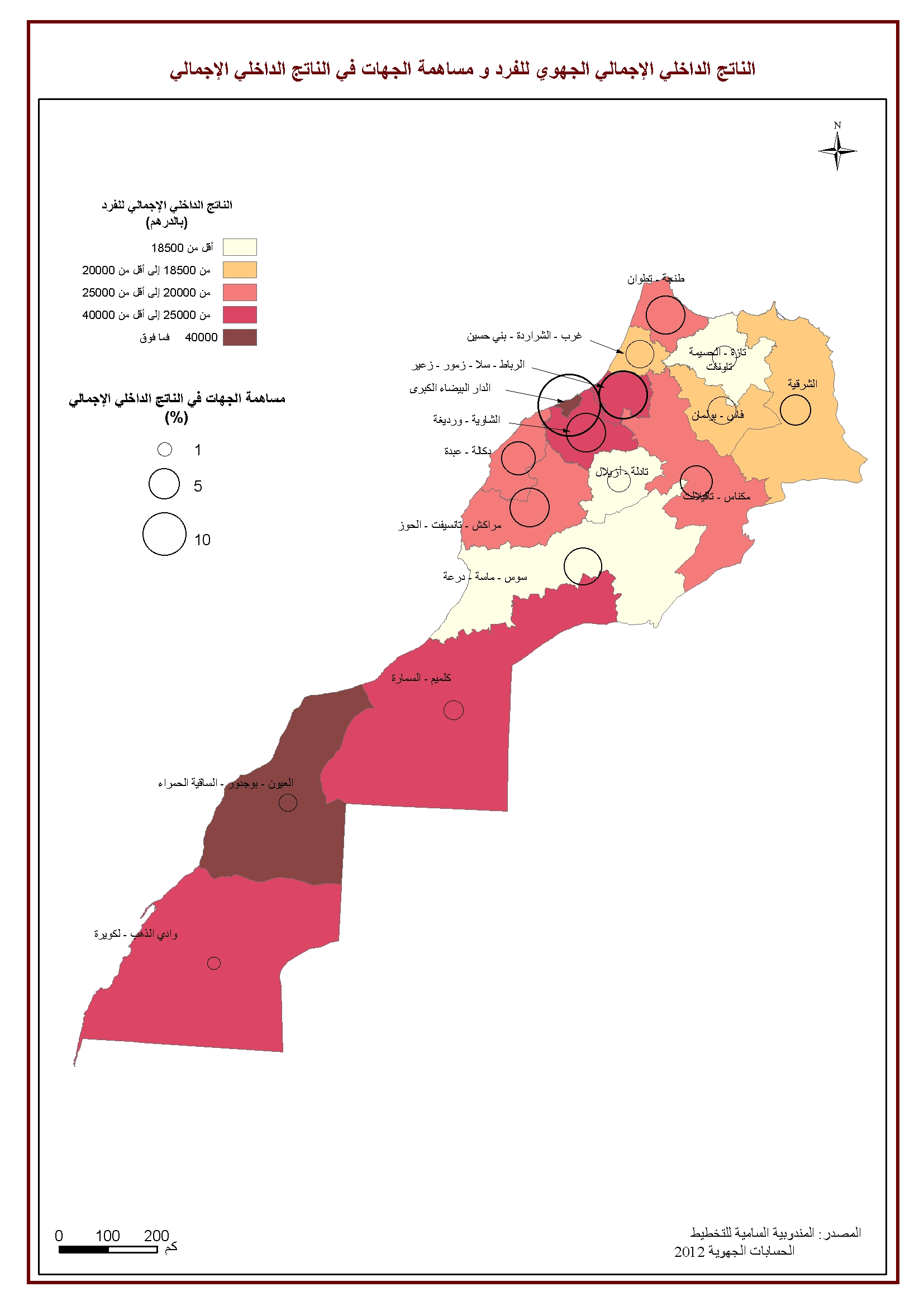 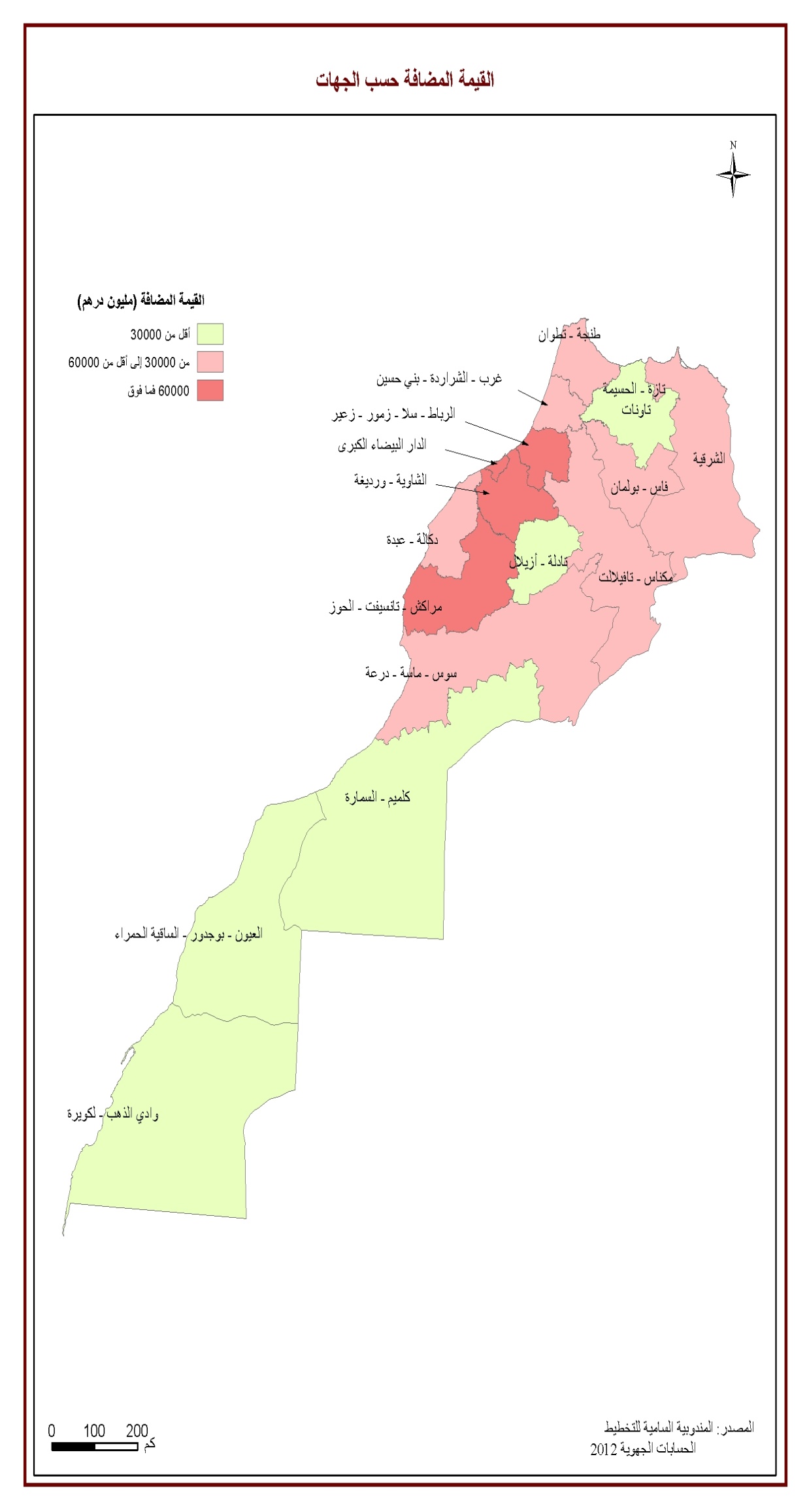 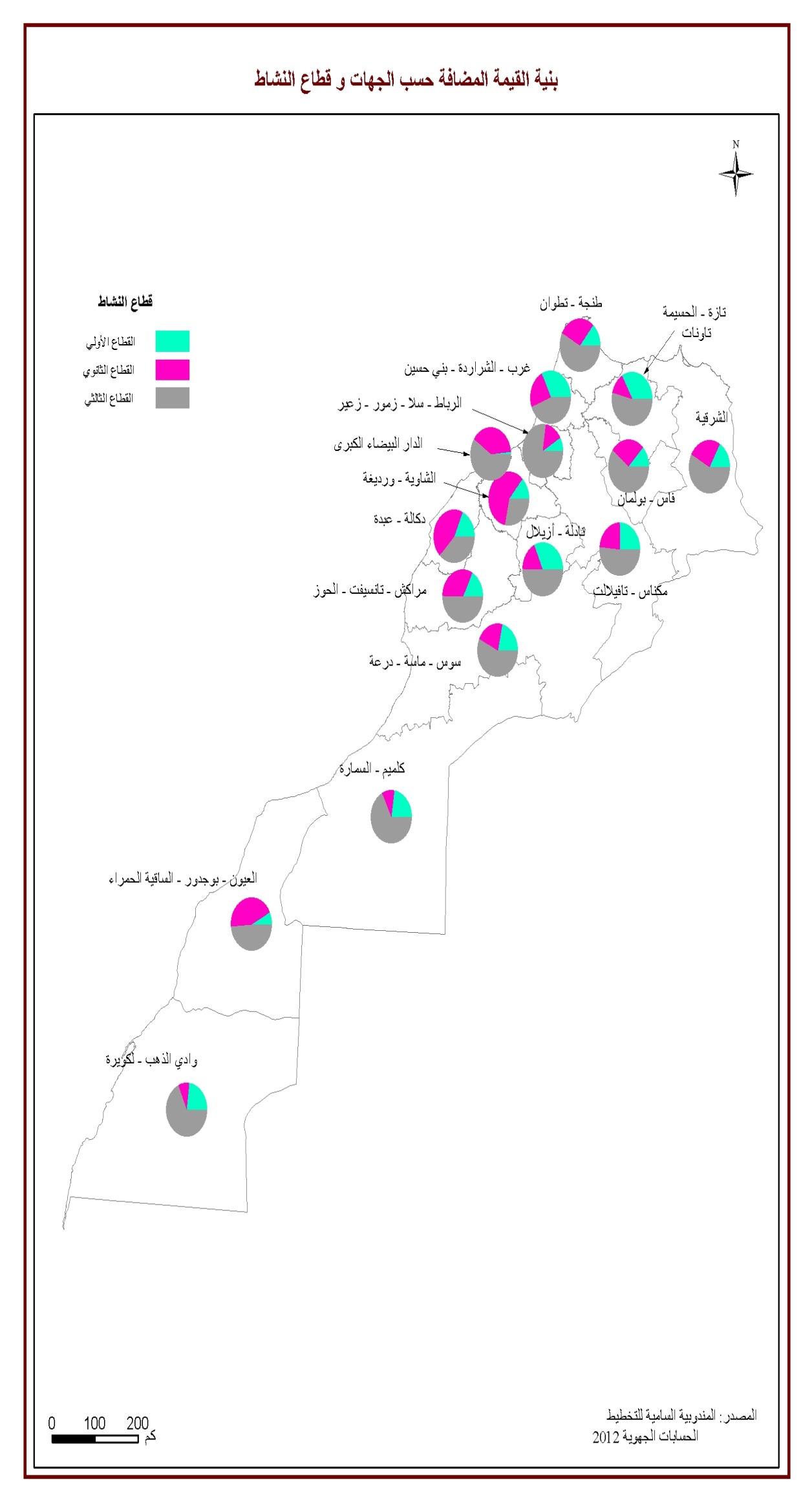 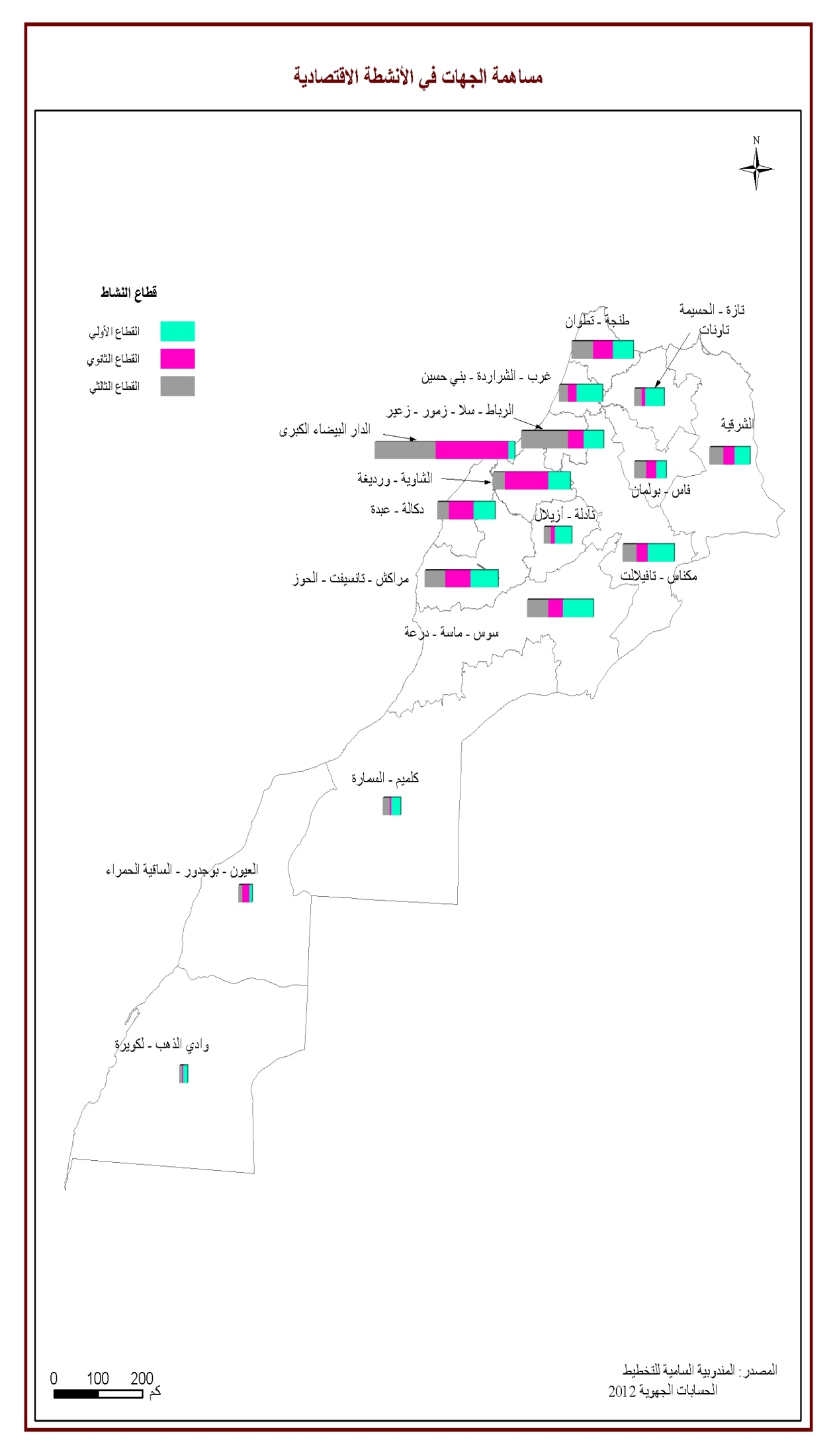 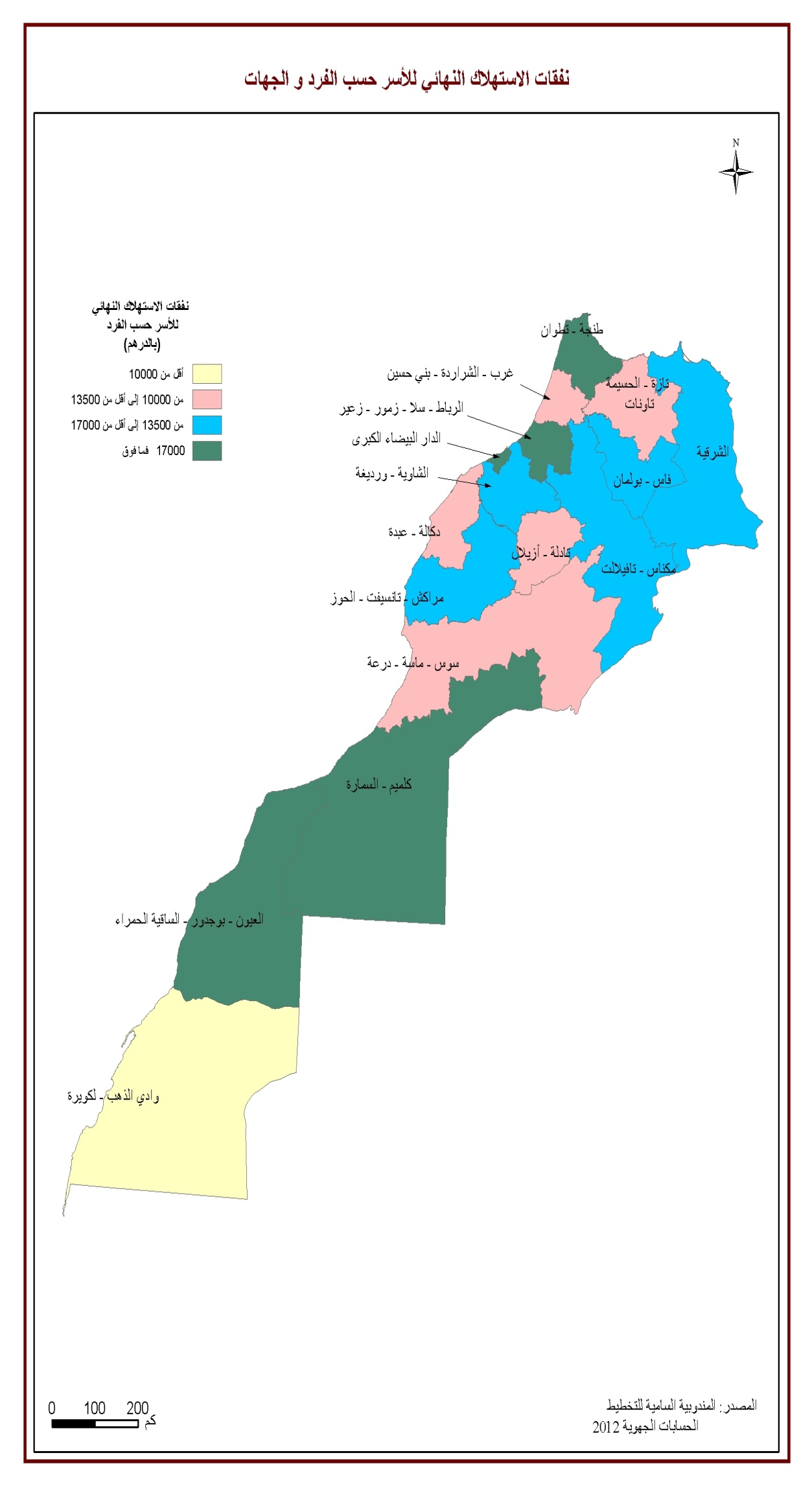 	جداول النتائجنفقات الاستهلاك النهائي للأسر حسب الجهـــات لسنـــــــتي 2011 و 2012	بالنسبة المأوية	بالنسبة المأويةالناتج الداخلي الإجمالي حسب الجهاتلسنـــــــتي 2011 و2012الناتج الداخلي الإجمالي حسب الفرد بالدرهــــــمالناتج الداخلي الإجمالي حسب الفرد بالدرهــــــمالناتج الداخلي الإجمالي حسب الجهات بالنسبة المأويةالناتج الداخلي الإجمالي حسب الجهات بالنسبة المأويةالناتج الداخلي الإجماليالناتج الداخلي الإجماليالجهـــــــــــــــــــــــــاتالرمزالناتج الداخلي الإجمالي حسب الفرد بالدرهــــــمالناتج الداخلي الإجمالي حسب الفرد بالدرهــــــمالناتج الداخلي الإجمالي حسب الجهات بالنسبة المأويةالناتج الداخلي الإجمالي حسب الجهات بالنسبة المأويةبملايين الدراهـــــــــــــــمبملايين الدراهـــــــــــــــمالجهـــــــــــــــــــــــــاتالرمز20122011201220112012201135770354914,44,43679735438جهات الجنوب  3-2-117427175287,57,66167661183سوس-ماسة-درعة418778187214,14,23387433412الغرب-الشراردة-بني حسن539107407508,28,86814870543الشاوية-ورديغة620666200468,48,36919266457مراكش-تانسيفت-الحوز719759196174,84,93982939288الشرق8433754062420,719,8171404158842الدارالبيضاء الكبرى9381243673212,212,010121696155الرباط-سـلا-زمور-زعير1024234266576,16,95063155331دكالة-عبدة1114910145312,72,72260321917تادلة-أزيلال1220389199315,55,54555744191مكناس-تافيلالت1319480185324,24,03445032316فاس-بولمان1413367125443,02,92504023391تازة-الحسيمة-تاونات1521682211497,97,96571863122طنجة-تطوان16000,20,113631021الوحدات الترابية في بقية العالم      الوحدات الترابية في بقية العالم      2538624891100,0100,0827497802607المجمــــــــــوعالمجمــــــــــوعنفقات الاستهلاك النهائي للاسرحسب االفرد (بالدرهــــــم)نفقات الاستهلاك النهائي للاسرحسب االفرد (بالدرهــــــم) نفقات الاستهلاك النهائي للاسرحسب االفرد بالنسبة المأوية نفقات الاستهلاك النهائي للاسرحسب االفرد بالنسبة المأوية نفقات الاستهلاك النهائي للاسر نفقات الاستهلاك النهائي للاسرالجهـــــــــــــــــــــــــاتالجهـــــــــــــــــــــــــاتالرمزنفقات الاستهلاك النهائي للاسرحسب االفرد (بالدرهــــــم)نفقات الاستهلاك النهائي للاسرحسب االفرد (بالدرهــــــم) نفقات الاستهلاك النهائي للاسرحسب االفرد بالنسبة المأوية نفقات الاستهلاك النهائي للاسرحسب االفرد بالنسبة المأوية( بملايين الدراهـــــــــــــــم)( بملايين الدراهـــــــــــــــم)الجهـــــــــــــــــــــــــاتالجهـــــــــــــــــــــــــاتالرمز201220112012201120122011الجهـــــــــــــــــــــــــاتالجهـــــــــــــــــــــــــاتالرمز18495180883,83,81902618061جهات الجنوبجهات الجنوب  3-2-112213117198,78,64322240908سوس-ماسة-درعة4411828112954,34,32133620157الغرب-الشراردة-بني حسنالغرب-الشراردة-بني حسن513507128174,74,72353722188الشاوية-ورديغةالشاوية-ورديغة6151791469710,310,35082148723مراكش-تانسيفت-الحوزمراكش-تانسيفت-الحوز715837151486,46,43192330338الشرقالشرق8179601762614,314,67097168921الدارالبيضاء الكبرىالدارالبيضاء الكبرى9204692005911,011,15434352508الرباط-سـلا-زمور-زعيرالرباط-سـلا-زمور-زعير1011647111364,94,92433423114دكالة-عبدةدكالة-عبدة1111668110913,63,51768816729تادلة-أزيلالتادلة-أزيلال1213589129976,16,13036228816مكناس-تافيلالتمكناس-تافيلالت1315516149325,55,52743926038فاس-بولمانفاس-بولمان1411836111444,54,42217320781تازة-الحسيمة-تاوناتتازة-الحسيمة-تاونات15192941864711,811,85848055654طنجة-تطوانطنجة-تطوان161520614667100,0100,0495657472938المجمــــــــــوعالمجمــــــــــوعالمجمــــــــــوعالناتج الداخلي الإجمالي حسب النشاط  الاقتصادي على مستوى الجهـــــــــــاتلسنـــــــة   2012)   بملايين الدراهـــــــــــــــم(الضرائب الخالصة على الدعم للمنتوجاتالضرائب الخالصة على الدعم للمنتوجاتالقطاع الثالثيالقطاع الثالثيالقطاع الثانويالقطاع الثانويالقطاع الأوليالقطاع الأوليالجهـــــــــــــــــــــــــاتالرمز20122011201220112012201120122011الجهـــــــــــــــــــــــــاتالرمز28365122151206918112782262516273جهات الجنوب  3-2-143475068326303137212424124431227612300سوس-ماسة-درعة4205120531405613968741762931034911097الغرب-الشراردة-بني حسن54018452318281174403710038340874910241الشاوية-ورديغة643284439325753282721095189281119410262مراكش-تانسيفت-الحوز726532798214542059795481030261745591الشرق812468113249488787486616775752223712510الدارالبيضاء الكبرى9728771167252668744135271232278777972الرباط-سـلا-زمور-زعير103309393817902187002083621822858310872دكالة-عبدة11185217851044696003658315666467376تادلة-أزيلال12404341002140320367964293001046810424مكناس-تافيلالت133406310318772175578333768739393969فاس-بولمان142313145512196114802982260675507851تازة-الحسيمة-تاونات15740978343364131147165221601281458129طنجة-تطوان1600136310210000الوحدات الترابية في بقية العالمالوحدات الترابية في بقية العالم5976760187424283402998232872224556110575114866المجمــــــــــوعالمجمــــــــــوعتوزيع الناتج الداخلي الإجمالي حسب الجهـــــــــات و حسب  النشـــــاط الاقتـصـــاديلسنـــــــتي   2011 و 2012الضرائب الخالصة على الدعم للمنتوجاتالضرائب الخالصة على الدعم للمنتوجاتالقطاع الثالثيالقطاع الثالثيالقطاع الثانويالقطاع الثانويالقطاع الأوليالقطاع الأوليالجهـــــــــــــــــــــــــاتالرمز20122011201220112012201120122011الجهـــــــــــــــــــــــــاتالرمز0,51,15,25,13,53,55,75,5جهات الجنوب  3-2-17,38,47,77,85,35,511,110,7سوس-ماسة-درعة43,43,43,33,53,22,89,49,7الغرب-الشراردة-بني حسن56,77,54,34,315,917,17,98,9الشاوية-ورديغة67,27,47,78,19,18,410,18,9مراكش-تانسيفت-الحوز74,44,65,15,14,14,65,64,9الشرق820,918,822,421,726,525,62,12,2الدارالبيضاء الكبرى912,211,817,117,15,85,57,16,9الرباط-سـلا-زمور-زعير105,56,54,24,68,99,77,89,5دكالة-عبدة113,13,02,52,41,61,46,06,4تادلة-أزيلال126,86,85,05,14,14,19,59,1مكناس-تافيلالت135,75,24,44,43,63,43,63,5فاس-بولمان143,92,42,92,81,31,26,86,8تازة-الحسيمة-تاونات1512,413,07,97,77,17,17,47,1طنجة-تطوان160,00,00,30,30,00,00,00,0الوحدات الترابية في بقية العالمالوحدات الترابية في بقية العالم100,0100,0100,0100,0100,0100,0100,0100,0المجمــــــــــوعالمجمــــــــــوعتوزيع الناتج الداخلي الإجمالي حسب النشـــــاط الاقتـصـــادي و حسب الجهـــــــــاتلسنـــــــتي 2011 و 2012الضرائب الخالصة على الدعم للمنتوجاتالضرائب الخالصة على الدعم للمنتوجاتالقطاع الثالثيالقطاع الثالثيالقطاع الثانويالقطاع الثانويالقطاع الأوليالقطاع الأوليالجهـــــــــــــــــــــــــاتالرمز20122011201220112012201120122011الجهـــــــــــــــــــــــــاتالرمز0,81,860,258,422,022,117,017,7جهات الجنوب  3-2-17,08,352,951,320,120,319,920,1سوس-ماسة-درعة46,16,141,541,821,918,830,633,2الغرب-الشراردة-بني حسن55,96,426,824,754,454,312,814,5الشاوية-ورديغة66,36,747,149,430,528,516,215,4مراكش-تانسيفت-الحوز76,77,153,952,424,026,215,514,2الشرق87,37,155,455,136,036,21,41,6الدارالبيضاء الكبرى97,27,471,771,513,412,87,88,3الرباط-سـلا-زمور-زعير106,57,135,433,841,239,417,019,6دكالة-عبدة118,28,146,243,816,214,429,433,7تادلة-أزيلال128,99,347,046,121,221,023,023,6مكناس-تافيلالت139,99,654,554,324,223,811,412,3فاس-بولمان149,26,248,749,111,911,130,233,6تازة-الحسيمة-تاونات1511,312,451,249,325,125,412,412,9طنجة-تطوان160,00,00,0100,00,00,00,00,0الوحدات الترابية في بقية العالمالوحدات الترابية في بقية العالم7,27,551,350,228,128,013,414,3المجمــــــــــوعالمجمــــــــــوع